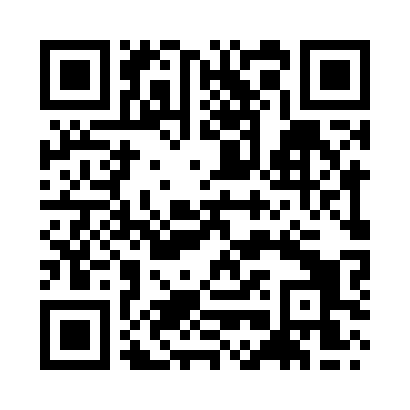 Prayer times for Annaboard Burn, UKWed 1 May 2024 - Fri 31 May 2024High Latitude Method: Angle Based RulePrayer Calculation Method: Islamic Society of North AmericaAsar Calculation Method: HanafiPrayer times provided by https://www.salahtimes.comDateDayFajrSunriseDhuhrAsrMaghribIsha1Wed3:185:241:126:269:0111:072Thu3:175:211:126:279:0311:083Fri3:165:191:126:299:0511:094Sat3:145:171:116:309:0711:105Sun3:135:141:116:319:0911:116Mon3:125:121:116:329:1211:127Tue3:115:101:116:349:1411:138Wed3:105:081:116:359:1611:149Thu3:085:051:116:369:1811:1510Fri3:075:031:116:379:2011:1611Sat3:065:011:116:389:2211:1712Sun3:054:591:116:409:2411:1813Mon3:044:571:116:419:2611:1914Tue3:034:551:116:429:2811:2015Wed3:024:531:116:439:3011:2116Thu3:014:511:116:449:3211:2217Fri3:004:491:116:459:3411:2318Sat2:594:471:116:469:3611:2419Sun2:584:451:116:479:3811:2520Mon2:584:431:116:489:4011:2621Tue2:574:421:116:499:4211:2722Wed2:564:401:116:509:4411:2823Thu2:554:381:116:519:4511:2924Fri2:544:371:126:529:4711:3025Sat2:544:351:126:539:4911:3126Sun2:534:341:126:549:5111:3127Mon2:524:321:126:559:5211:3228Tue2:524:311:126:569:5411:3329Wed2:514:291:126:579:5611:3430Thu2:504:281:126:589:5711:3531Fri2:504:271:126:599:5911:36